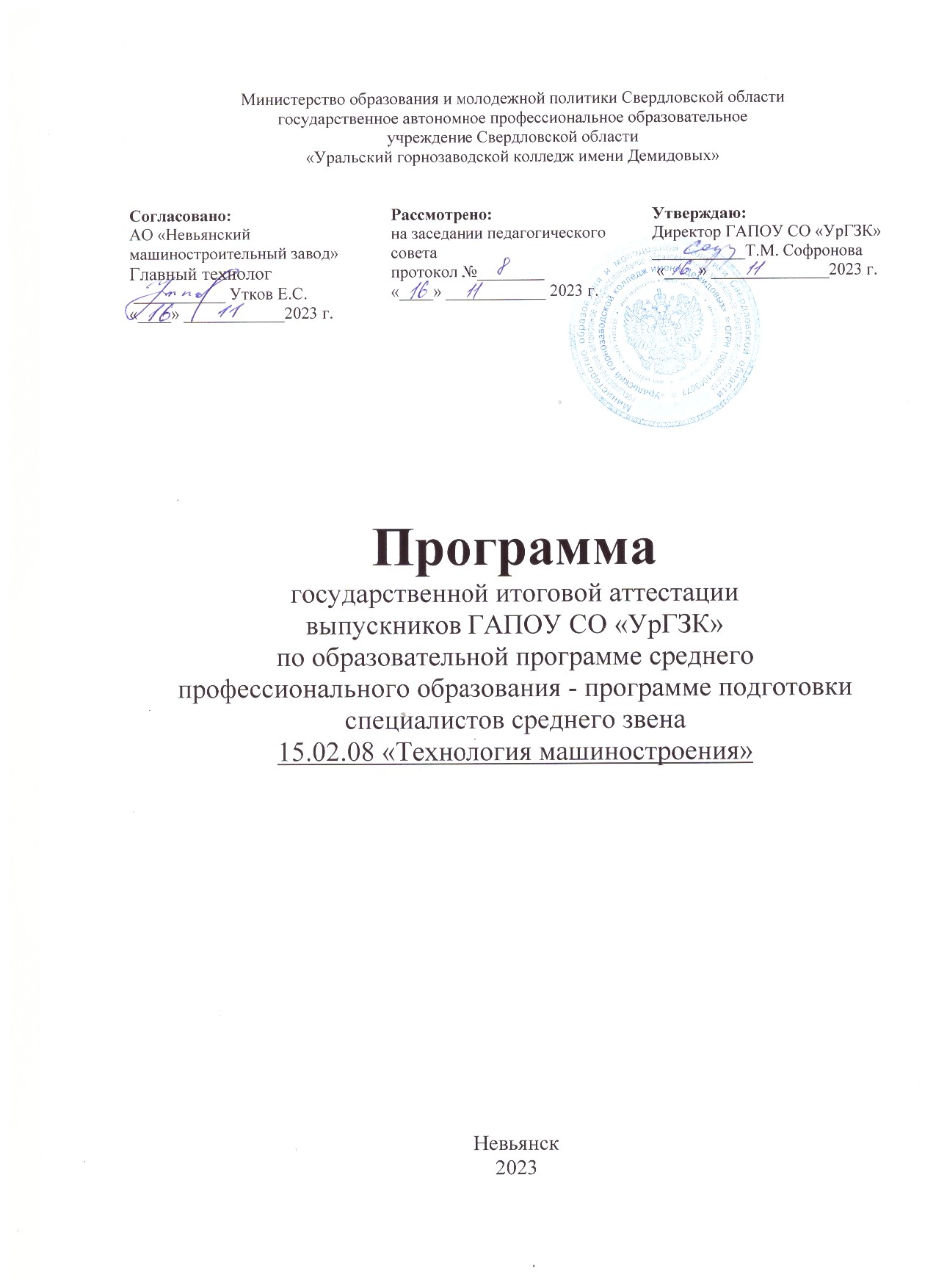 СОДЕРЖАНИЕПояснительная записка1.1 Государственная итоговая  аттестация (далее - ГИА) выпускников по  специальности  «Технология машиностроения» в государственном бюджетном профессиональном образовательном учреждении Свердловской области  «Уральский горнозаводской колледж имени Демидовых» (далее – колледж) проводится на основании следующих нормативных документов:Федеральный закон Российской Федерации  от 29 декабря 2012г. №273-ФЗ «Об образовании в Российской Федерации;Устав ГАПОУ СО «УрГЗК»;Федеральный государственный образовательный стандарт среднего  профессионального образования по специальности  «Технология машиностроения»;Порядок организации и осуществления образовательной деятельности по образовательным программам среднего профессионального образования, утверждённый приказом Министерства образования и науки Российской Федерации от 14 июня 2013 года № 464;Приказ Министерства образования и науки РФ от 08.11. 2021 г. № 800 “Об утверждении порядка проведения государственной итоговой аттестации по образовательным программам среднего профессионального образования;Порядок проведения государственной итоговой аттестации по образовательным  программам среднего профессионального образования в ГАПОУ СО «УрГЗК» утверждённый приказом директор ГАПОУ СО «УрГЗК» № 453/1 - д от 15.12.2020 г.),Положение о выпускной квалификационной  работе  выпускников ГБПОУ СО «УрГЗК» образовательных программ среднего профессионального образования – программ подготовки специалистов среднего звена;Приказ ГБПОУ СО «УрГЗК»  № 503 – д от 17.12.2019 г.  «Об утверждении состава государственной экзаменационной комиссии и апелляционной комиссии»; Приказ ГАПОУ СО «УрГЗК»   № 506/1  – д  от 19.10.2023 г.  «О подготовке к ГИА по образовательным программам среднего профессионального образования»;Приказ ГАПОУ СО «УрГЗК»   № 505/1 – д  от 17.10.2023 г. «Об организации деятельности экспертных групп по экспертизе условий ГИА в 2023 - 2024 уч.году;Программа контроля организации, экспертизы условий и результатов государственной итоговой аттестации выпускников ГАПОУ СО «УрГЗК» по образовательным программам среднего профессионального образования в 2023 - 2024 уч.году (утверждённая приказом директора ГАПОУ СО «УрГЗК № 535 – д    от 31.10.2023 г.1.2 Государственная итоговая аттестация – это процесс выявления  уровня  профессиональной образованности выпускников в соответствии с требованиями федерального государственного образовательного стандарта среднего  профессионального образования по специальности «Технология машиностроения» на основе освоения обязательного  минимума содержания  основной профессиональной   образовательной программы.Государственная итоговая аттестация по  программе подготовки специалистов среднего звена «Технология машиностроения» представляет собой процесс оценивания уровня образования и квалификации выпускников колледжа  независимо от форм получения образования на основе  требований федерального  государственного образовательного стандарта среднего профессионального образования по специальности «Технология машиностроения»  с учетом требований работодателя ОАО «Невьянский машиностроительный завод» и завершается выдачей документа государственного образца об уровне образования и квалификации.1.3 Целью проведения государственной итоговой аттестации  является определение соответствия результатов освоения обучающимися образовательной программы  среднего профессионального образования «Технология машиностроения» требованиями ФГОС СПО по специальности «Технология машиностроения».Задачи, стоящие перед организаторами государственной итоговой аттестации: разработать комплект оценочных средств для государственной итоговой аттестации по специальности «Технология машиностроения»;организовать процедуру проведения  государственной итоговой аттестации при выполнении выпускной квалификационной работы. 1.4 Предметом государственной итоговой аттестации выпускника ГАПОУ  СО «УрГЗК» по специальности  «Технология машиностроения» в соответствии с требованиями к уровню подготовки выпускников  является оценка качества подготовки выпускников, которая  осуществляется в двух основных направлениях:- оценка уровня освоения дисциплин;- оценка общих и профессиональных  компетенций обучающихся.1.5 Оценка квалификации выпускников осуществляется при участии работодателя  ОАО «Невьянский машиностроительный завод».1.6 Формой  государственной итоговой  аттестации по основной профессиональной образовательной программе «Технология машиностроения»  является защита  выпускной квалификационной работы.Вид государственной итоговой аттестации –  дипломный проект.Объём времени на подготовку и проведение  государственной итоговой аттестации установлен ФГОС СПО – 6 недель, в том числе  4 недели отведены на подготовку выпускной квалификационной работы и 2 недели  на защиту выпускной квалификационной работы.Сроки проведения государственной итоговой аттестации1) Подготовительно-организационная часть –  сентябрь-декабрь  2023 г.;разработка  фонда оценочных средств - до декабря 2023 г.;ознакомление  студентов с Программой  государственной итоговой аттестации – до 24 декабря 2023 г.2)   Выполнение  выпускной квалификационной работы:  18.05. 2024 –15.06.2024 г. 3)   Предварительная защита выпускной квалификационной  работы  – 17.06.2024 г.4) Защита выпускной квалификационной  работы – 24.06.2024.2.Организация разработки тематики  выпускных квалификационных работ2.1 Тематика выпускной квалификационной работы  соответствует  содержанию профессиональных  модулей:ПМ.01 Разработка технологических процессов изготовления деталей машин;ПМ.03 Участие во внедрении технологических процессов изготовления деталей машин и осуществление технического контроля.   Темы  определяются по согласованию с работодателем ОАО «Невьянский машиностроительный завод».Выпускнику предоставляется право выбора темы выпускной  квалификационной работы из предложенного перечня тем, рассмотренного на педагогическом  совете  колледжа. Выпускник имеет право предложить на рассмотрение педагогическому  совету собственную тему  выпускной квалификационной работы, предварительно согласованную с работодателем.2.2 Тематика  выпускных квалификационных работы  основывается  на обобщении  результатов выполненных ранее обучающимися практических и зачётных работ, промежуточной аттестации по общепрофессиональным дисциплинам и профессиональному модулю ПМ.01 «Разработка технологических процессов изготовления деталей машин» и на использовании результатов заданий практик.Тематика  выпускных квалификационных работ  представлена в приложении № 1.2.3 За 6 месяцев до начала ГИА обучающийся знакомится с программой ГИА по ОПОП (в т.ч. с темами выпускной квалификационной работы) (далее – ВКР) –до 20 декабря 2023 года.2.4 Руководитель дипломной работы составляет протокол ознакомления обучающего с программой  государственной итоговой аттестации по специальности «Технология машиностроения» и темами выпускных квалификационных работ (приложение 2).Обучающемуся предоставляется право обсудить и скорректировать тему ВКР с преподавателем, ведущим учебную дисциплину, междисциплинарный курс, профессиональный модуль, практику (учебную/производственную), социальным партнером колледжа и дать утвердительный ответ руководителю ВКР в срок до 1 апреля 2024 года.2.5 Если тема ВКР предложена самим обучающимся,  то к тематике прикладывается письменное обоснование целесообразности её разработки. Тема согласовывается на заседании цикловой комиссии педагогов профессионального цикла.2.6 Заместитель  директора по учебно-методической  работе   подготавливает проект приказа  о закреплении за обучающимися тем ВКР не позднее, чем за 2 месяца до начала ГИА.Руководитель ВКР знакомит обучающихся под подпись с темами выпускных квалификационных работ (приложение  3).Для подготовки выпускной квалификационной работы обучающемуся назначается руководитель и консультанты.3.Содержание государственной итоговой аттестации3.1 Государственная итоговая аттестация выпускников, обучавшихся по образовательной программе  «Технология машиностроения» на основе федерального государственного образовательного стандарта среднего профессионального образования по специальности «Технология машиностроения» включает защиту выпускной квалификационной работы  - дипломного проекта. 3.2 Содержание  выпускных квалификационных работ по  образовательной программе «Технология машиностроения» соответствует видам профессиональной деятельности:Разработка технологических процессов изготовления деталей машин;Участие в организации производственной деятельности структурного подразделения;Участие во внедрении технологических процессов изготовления деталей машин и осуществление технического контроля.   3.3 Предметом оценивания образовательных достижений  обучающихся  на защите выпускной квалификационной работы  являются общие  и профессиональные  компетенции:ОК 1. Понимать сущность и социальную значимость своей будущей профессии, проявлять к ней устойчивый интерес.ОК 2. Организовывать собственную деятельность, выбирать типовые методы и способы выполнения профессиональных задач, оценивать их эффективность и качество.ОК 3. Принимать решения в стандартных и нестандартных ситуациях и нести за них ответственность.ОК 4. Осуществлять поиск и использование информации, необходимой для эффективного выполнения профессиональных задач, профессионального и личностного развития.ОК 5. Использовать информационно-коммуникационные технологии в профессиональной деятельности.ОК 6. Работать в коллективе и команде, эффективно общаться с коллегами, руководством, потребителями.ПК 1.1. Использовать конструкторскую документацию при разработке технологических процессов изготовления деталей.ПК 1.2. Выбирать метод получения заготовок и схемы их базирования.ПК 2.1. Участвовать в планировании и организации работы структурного подразделения.ПК 1.3. Составлять маршруты изготовления деталей и проектировать технологические операции.ПК 3.2. Проводить контроль соответствия качества деталей требованиям технической документации.    3.4 На  защите  выпускной квалификационной  работы  должна быть представлена также  документированная информация о   приобретённом  опыте и образовательных достижениях  обучающихся, подтверждающая  освоение следующих общих и профессиональных компетенций обучающихся:ОК 7. Брать на себя ответственность за работу членов команды (подчиненных), за результат выполнения заданий.ОК 8. Самостоятельно определять задачи профессионального и личностного развития, заниматься самообразованием, осознанно планировать повышение квалификации.ОК 9. Ориентироваться в условиях частой смены технологий в профессиональной деятельности.ПК 1.4. Разрабатывать и внедрять управляющие программы обработки деталей.ПК 1.5. Использовать системы автоматизированного проектирования технологических процессов обработки деталей.ПК 2.2. Участвовать в руководстве работой структурного подразделения.ПК 2.3. Участвовать в анализе процесса и результатов деятельности подразделения.ПК 3.1. Участвовать в реализации технологического процесса по изготовлению деталей.4.Требования  к результатам освоения   ППССЗ  «Технология  машиностроения»4.1 Выпускник  ППССЗ «Технология машиностроения»должен  обладать общими компетенциями, включающими в себя  способность: ОК 1. Понимать сущность и социальную значимость своей будущей профессии, проявлять к ней устойчивый интерес.ОК 2. Организовывать собственную деятельность, выбирать типовые методы и способы выполнения профессиональных задач, оценивать их эффективность и качество.ОК 3. Принимать решения в стандартных и нестандартных ситуациях и нести за них ответственность.ОК 4. Осуществлять поиск и использование информации, необходимой для эффективного выполнения профессиональных задач, профессионального и личностного развития.ОК 5. Использовать информационно-коммуникационные технологии в профессиональной деятельности.ОК 6. Работать в коллективе и команде, эффективно общаться с коллегами, руководством, потребителями.ОК 7. Брать на себя ответственность за работу членов команды (подчиненных), за результат выполнения заданий.ОК 8. Самостоятельно определять задачи профессионального и личностного развития, заниматься самообразованием, осознанно планировать повышение квалификации.ОК 9. Ориентироваться в условиях частой смены технологий в профессиональной деятельности.4.2 Выпускник, освоивший  основную профессиональную образовательную программу «Технология машиностроения»  должен  обладать  профессиональными  компетенциями,  соответствующими  основным видам профессиональной деятельности: Разработка технологических процессов изготовления деталей машин.ПК 1.1. Использовать конструкторскую документацию при разработке технологических процессов изготовления деталей.ПК 1.2. Выбирать метод получения заготовок и схемы их базирования.ПК 1.3. Составлять маршруты изготовления деталей и проектировать технологические операции.ПК 1.4. Разрабатывать и внедрять управляющие программы обработки деталей.ПК 1.5. Использовать системы автоматизированного проектирования технологических процессов обработки деталей.Участие в организации производственной деятельности структурного подразделения.ПК 2.1. Участвовать в планировании и организации работы структурного подразделения.ПК 2.2. Участвовать в руководстве работой структурного подразделения.ПК 2.3. Участвовать в анализе процесса и результатов деятельности подразделения.Участие во внедрении технологических процессов изготовления деталей машин и осуществление технического контроля.ПК 3.1. Участвовать в реализации технологического процесса по изготовлению деталей.ПК 3.2. Проводить контроль соответствия качества деталей требованиям технической документации.Выполнение работ по одной или нескольким профессиям рабочих, должностям служащих.5.Требования к выпускной квалификационной работе (дипломному проекту)5.1 Дипломный проект  по образовательной программе среднего профессионального  образования - программе подготовки специалистов  среднего звена «Технология машиностроения» представляет собой  обоснованное исследование, позволяющее решить практические задачи, вытекающие из системного анализа выбранной для исследования темы. Выпускная квалификационная работа должна иметь актуальность, новизну и практическую значимость, учитывать запросы работодателей, особенности развития региона, науки, техники, экономики.5.2 Тема выпускной квалификационной  работы соответствует  содержанию профессиональных модулей:ПМ.01 Разработка технологических процессов изготовления деталей машин;ПМ. 02 Участие в организации производственной деятельности структурного подразделения;ПМ.03 Участие во внедрении технологических процессов изготовления деталей машин и осуществление технического контроля.5.3 Выпускная квалификационная  работа состоит из следующих  разделов:-Титульный лист- Задание на дипломную работу- Отзыв консультанта (приложение 8)- Рецензия (приложение 9)- Введение-Теоретическая часть- Расчётно-аналитическая часть- Обоснование полученных результатов - Заключение- Список используемой литературы - Приложения.По структуре выпускная квалификационная работа  состоит из введения, общей, технологической и организационно – практической частей, заключения, списка используемой литературы и приложений. Каждая часть  в свою очередь делится на пункты.Изложение материала в работе должно быть последовательным и логичным, все разделы связаны между собой. Особое внимание следует обращать на плавные переходы от одной  части к другой, от пункта к пункту, а внутри пунктов – от вопроса к вопросу. Подбирая материалы для частей, требуется охарактеризовать систему аналитических показателей и источников информации для их получения, описать методику расчета показателей, построить аналитические таблицы. По результатам исследований обучающийся  должен показать достоинства и недостатки, сформулировать направления совершенствования предмета исследования.5.4  Выпускная квалификационная работа должна быть набрана на компьютере на одной стороне  листа. Объём  ВКР  составляет 30 - 50 страниц печатного текста.5.5 Выпускная квалификационная  работа в форме дипломного проекта оформляется в соответствии с требованиями Положения о выпускной квалификационной работе выпускников ГАПОУ  СО «УрГЗК» образовательных программ среднего профессионального образования – программ подготовки специалистов среднего звена, в соответствии с Методическими рекомендациями по выполнению выпускной квалификационной работы в форме дипломного проекта по специальности «Технология машиностроения».5.6  Выпускная квалификационная  работа  (дипломный проект) должна пройти  обязательный нормоконтроль:  нормоконтроль осуществляет заведующим отделением. Нормоконтроль должен быть осуществлён  до 16.06.2024 г.5.7  Выпускная  квалификационная работа должна соответствовать следующим требованиям: соответствие  названия работы её содержанию, чёткая целевая направленность; логическая последовательность изложения материала, базирующаяся на прочных  теоретических знаниях по избранной теме; конкретность представления практических результатов работы, использование  современных технологий сбора  и обработки  информации с применением  информационно-коммуникационных технологий, отечественных и  международных стандартов и технических регламентов.6. Критерии оценки выпускной квалификационной работы6.1 Для аттестации обучающихся на соответствие их образовательных  достижений требованиям образовательной программы среднего профессионального  образования - программы подготовки специалистов  среднего звена «Технология машиностроения» создаются   фонды   оценочных средств, позволяющие оценить  освоенные общие и профессиональные  компетенции.6.2 Оценка качества подготовки выпускников осуществляется в двух основных направлениях:оценка уровня освоения дисциплин; оценка компетенций обучающихся.6.3 При  оценивании  выпускной квалификационной работы используется балльная система оценки проявления показателей уровня освоения компонентов деятельности,  учитывается выполнение дипломной работы, её защита, а также отзыв руководителя и рецензия на дипломную работу.         При оценивании выполнения и защиты  дипломной работы   используется  шкала от 0 до 2 баллов:0 баллов – критерий  не проявляется, 1- критерий появляется частично,2 балл – критерий проявляется в полной мере.Кроме этого учитываются: отзыв консультанта и рецензия дипломной работы:-рецензия (положительная – 2, с замечаниями - 1, отрицательная - 0)-отзыв руководителя (положительный – 2, с замечаниями - 1, отрицательный – 0)6.4 Условием положительной аттестации является освоение всех общих и  профессиональных компетенций по всем контролируемым показателям. Решение  государственной экзаменационной комиссии  при оценивании выпускной квалификационной работы основано на рейтинговой шкале, которая составляет  46  баллов, далее она переводится в традиционную пятибалльную шкалу:«удовлетворительно» - 79 - 70 %,«хорошо» - 95 - 80 %,«отлично» - 96 -100 %.6.5 Оценивание общих и профессиональных компетенций обучающихся  осуществляется в соответствии с оценочными листами  выпускной квалификационной работы (приложение  6, 7). 6.6 Критерии оценивания профессиональных и общих компетенций:Определена актуальность выбранной темы с учётом потребностей работодателя;Тема дипломного проекта раскрыта в полной мере с учётом содержания деятельности конкретного предприятия;В заключении сделаны обоснованные выводы о степени достижения цели дипломного проекта, о возможности реализации проекта  в реальных условиях производственной деятельности;Соблюдает правила культуры общения при взаимодействии с членами Государственной Экзаменационной Комиссии;Целесообразно применяет  профессиональную терминологию;Даёт полный, развёрнутый ответ на поставленный вопрос;Согласно требованиям чертежа выбраны методы обработки заготовки;Форма и размеры готовой детали определяют вид и способ получения заготовки;Информативность графической части, грамотность использования знаков кодирования информации;Рационально  осуществлён  выбор способа получения заготовки;Схемы базирования обеспечивают надёжность и точность установки и закрепления заготовки;При обосновании своей позиции ссылается  на нормативные документы;Последовательно выстроены  технологические операции и технологические переходы обработки;Произведён выбор и расчёт рациональных режимов резания;Выбор заготовки, оборудования, приспособлений и режущего  инструмента соответствует требованиям технологического процесса и осуществлён с учётом типа производства;Рассчитаны параметры производства с учётом производственных возможностей;Рассчитана плановая калькуляция по всем статьям себестоимости (стоимость материала, ОФЗП, ОВФ, производственные расходы, полная себестоимость, планируемая прибыль и цена детали);Выполнены расчёты технико – экономических показателей планируемого процесса производства;Выбранные средства измерения соответствуют точности получаемых размеров;Выбор измерительного инструмента осуществлён с учётом типа производства;Контроль качества деталей производится по мере получения размеров на обработанной поверхности.6.7 Итоговая оценка за защиту выпускной квалификационной работы  выставляется  на основании  индивидуальных оценочных листов, заполненных каждым членом государственной экзаменационной комиссии как среднее арифметическое  баллов, выставленных каждым из них. 7.Организация выполнения выпускной квалификационной работы7.1 Для выполнения дипломного проекта обучающемуся назначается руководитель и консультанты  для разработки дипломного проектаиз числа педагогов колледжа.7.2 Руководитель дипломного проекта  в соответствии  с темой выдаёт обучающимся задание на выполнение выпускной квалификационной работы (приложение 4), содержащее общие указания о предполагаемом содержании, объёме работы, требованиях к выполнению.7.3  Перед началом выполнения дипломного проекта обучающиеся совместно с руководителем составляют график выполнения ВКР (приложение 5), включающий  в себя наименования разделов и сроки их выполнения, а также даты предварительной защиты, проверки выполнения  дипломного проекта. Руководитель знакомит обучающихся с данным графиком под подпись.7.4   По окончании выполнения обучающимся выпускной квалификационной работы  руководитель  ВКР организует  предварительную защиту работы с обязательным участием консультантов, преподавателей цикловой комиссии.7.5 На защите выпускной квалификационной работы должен быть представлен отзыв руководителя на выпускную квалификационную работу (приложение 8) и рецензия на выпускную квалификационную работу (приложение 9).7.6  Содержание рецензии  доводится до сведения  обучающегося не позднее, чем за три дня до защиты ВКР. Внесение изменений в ВКР после получения рецензии не допускается. Вопросы, замечания, указанные в отзыве и рецензии, должны быть учтены в защитной речи обучающихся.8.Защита выпускной квалификационной работы8.1 На защиту ВКР отводится до одного академического часа на одного обучающегося. Процедура защиты устанавливается председателем ГЭК по согласованию с членами ГЭК и, как правило, включает доклад обучающегося (не более 10-15 минут), чтение отзыва и рецензии, вопросы членов комиссии, ответы обучающегося. Может быть предусмотрено выступление руководителя ВКР, а также рецензента, если он присутствует на заседании ГЭК.           8.2  Во время доклада обучающийся использует подготовленный наглядный материал, иллюстрирующий основные положения ВКР.           8.3  При определении оценки по защите ВКР учитываются: качество устного доклада выпускника, свободное владение материалом ВКР, глубина и точность ответов на вопросы, отзыв руководителя и рецензия.             8.4 Защита ВКР проводится в форме публичного доклада, сопровождаемого мультимедийной презентацией (от 10 до 20 слайдов).              8.5  Структура доклада:тема ВКР;актуальность, теоретическая и практическая значимость ВКР;цель и основные задачи;объект и предмет изучения;краткое содержание теоретических вопросов и результатов проведённого анализа;основные выводы и практические рекомендации;ответы на замечания рецензента.  9. Порядок и организация государственной итоговой аттестации9.1  Необходимым условием допуска к государственной итоговой аттестации выпускников, обучавшихся по ППССЗ  «Технология машиностроения» является предоставление документов, подтверждающих освоение обучающимся всех профессиональных модулей (компетенций, умений, знаний, практического опыта)   в соответствии с  основными видами  профессиональной деятельности: Разработка технологических процессов изготовления деталей машин;Участие в организации производственной деятельности структурного подразделения;Участие во внедрении технологических процессов изготовления деталей машин и осуществление технического контроля.Допуск выпускника к государственной итоговой аттестации (в том числе, к повторной аттестации) оформляется приказом директора колледжа  на основании решения педагогического совета.9.2 Выпускникам, не прошедшим итоговые аттестационные испытания в полном объеме и в установленные сроки по уважительным причинам, предоставляется возможность пройти государственную итоговую аттестацию без отчисления из колледжа.Дополнительные заседания  государственных экзаменационных комиссий организуются в установленные колледжем сроки, но не позднее четырёх месяцев после подачи заявления лицом, не проходившим государственной итоговой аттестации по уважительной причине.9.3  При несогласии выпускника с результатами аттестационного испытания  ему предоставляется возможность  подать  апелляцию о несогласии с результатами государственной итоговой аттестации не позднее следующего рабочего дня после объявления результатов государственной итоговой аттестации. 10. Регламент проведения государственной итоговой аттестации10.1 Аттестационное  испытание проводится на открытом  заседании  государственной экзаменационной  комиссии с участием не менее двух третей ее состава. 10.2 Решения о результатах аттестации принимаются на закрытом заседании государственной экзаменационной  комиссии  большинством голосов членов комиссии. При равном числе голосов голос председателя комиссии является решающим. Особое мнение членов государственной экзаменационной  комиссии отражается в протоколе.10.3 Результаты государственной итоговой аттестации фиксируются в протоколе заседаний государственной  экзаменационной   комиссии и объявляются выпускникам в тот же день, в который проходили аттестационные испытания.10.4 Регламент защиты  выпускной квалификационной работы:11. Материально – техническое обеспечение11.1 При проведении выпускной квалификационной   работы в колледже используется кабинет мультимедиа, оснащенный компьютерной техникой и периферийными устройствами, которые могут использоваться при защите обучающимися дипломного проекта.Персональный компьютер – IntelCeleron ® CPU 3.06 GHz (3.08 ГГц, 1.00 ГБ ОЗУ);Монитор – LG31250;Проектор мультимедиа sony;Экран проецирующий emy;Сканер samsung.1.Пояснительная записка32. Организация разработки тематики выпускных квалификационных работ	53. Содержание государственной итоговой аттестации64.Требования к результатам освоения основной  профессиональной образовательной программы «Технология машиностроения»75.Требования к выпускной квалификационной работе в форме дипломного проекта 96. Критерии оценки выпускной квалификационной работы117. Организация выполнения выпускной квалификационной работы178. Порядок и организация государственной итоговой аттестации179.Регламент проведения государственной итоговой аттестации1810.Материально-техническое обеспечение государственной итоговой аттестации19Приложения«отлично»«хорошо»«удовлетворительно»«неудовлетворительно»46 – 44 баллов43 – 37 баллов 36 – 32 балламенее 32 балловЭтап№ п/пСодержаниеРегламентОткрытое заседание ГЭК123
Защита (краткий доклад) дипломной работы:- обоснование выбора темы, цель дипломной работы;-основное содержание дипломной работы;- выводы.Рецензия на дипломную работу.Рассмотрение   документов, подтверждающих освоение общих и профессиональных компетенций.7-10  мин2-3 мин.10 мин.Закрытое заседание ГЭК4567Оформление оценочных листов и сводного протокола. Ознакомление выпускников с результатами государственной итоговой аттестации.Анкетирование председателя ГЭК,  представителя работодателя, выпускников об организационно-содержательных условиях проведения ГИА.Прием письменных заявлений в апелляционную комиссию (при наличии).Работа апелляционной  комиссии, принятие решенийВ день проведения процедуры ГИА18.06.2020,24.06.2020 г.  В течение 3-х дней